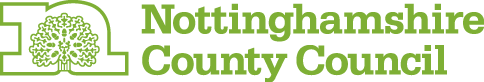 Bus Stop Clearway – Bracebridge, Worksop (BA1119)No stopping 7am – 7pm, except buses.The County Council is to install a new bus stop clearway marking and sign on Bracebridge near to its junction with Bracebridge Avenue. The clearway would prohibit stopping by all vehicles, except buses and would be in force 7am to 7pm. The location of the new marking is shown on the drawing below. The clearway will help to ensure that the bus has unobstructed access to the raised kerbs allowing wheelchair users, the elderly and parents with pushchairs, level access onto and off the bus. A correctly aligned bus will not block the road for other road users and will help ease congestion.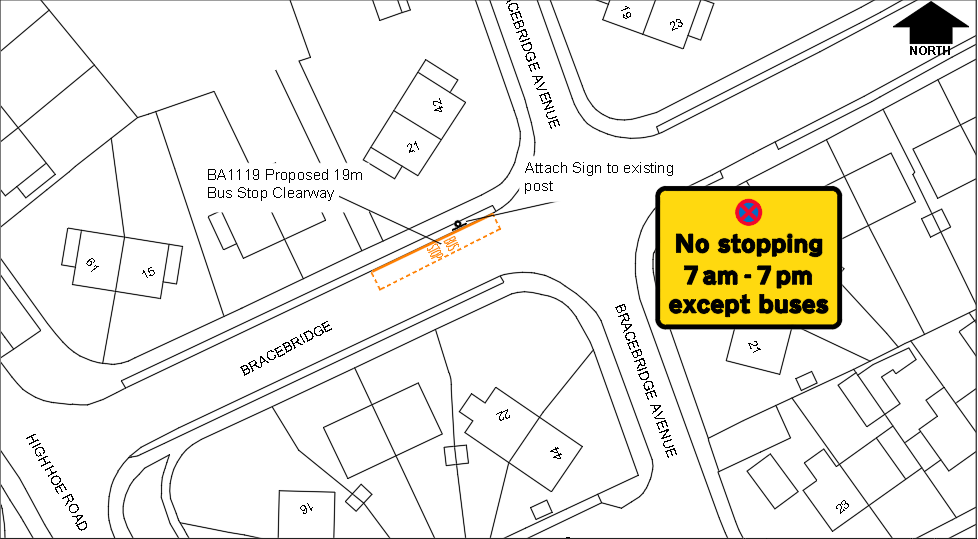 Any comments on the new restriction must be received in writing by 14th May 2018.Improvements ManagerVia East Midlands LtdCounty HallWest BridgfordNottinghamNG2 7QPtmconsultation@viaem.co.uk